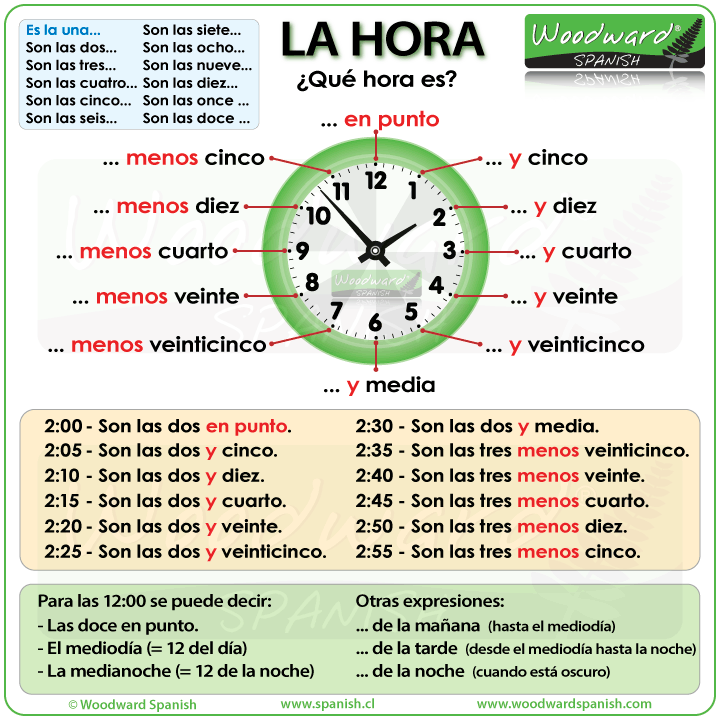 08:45= _____________________________________________________________________10:15= _____________________________________________________________________14:30= _____________________________________________________________________13:20= _____________________________________________________________________12:40= _____________________________________________________________________07:05= _____________________________________________________________________13:10= _____________________________________________________________________16:25= _____________________________________________________________________12:50= _____________________________________________________________________13.35= _____________________________________________________________________12:55= _____________________________________________________________________18:00= _____________________________________________________________________15:15= _____________________________________________________________________20:45= _____________________________________________________________________09:35= _____________________________________________________________________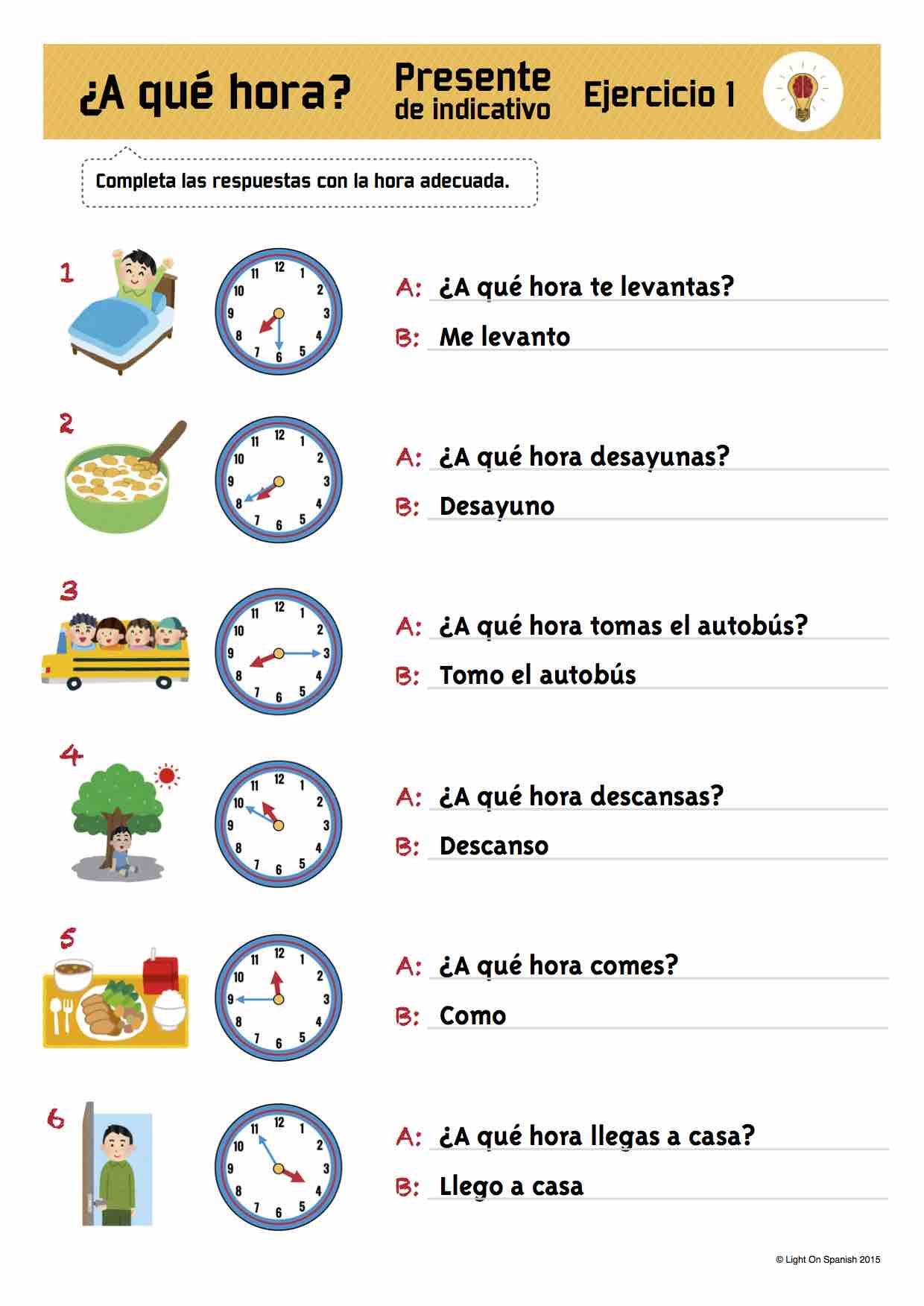 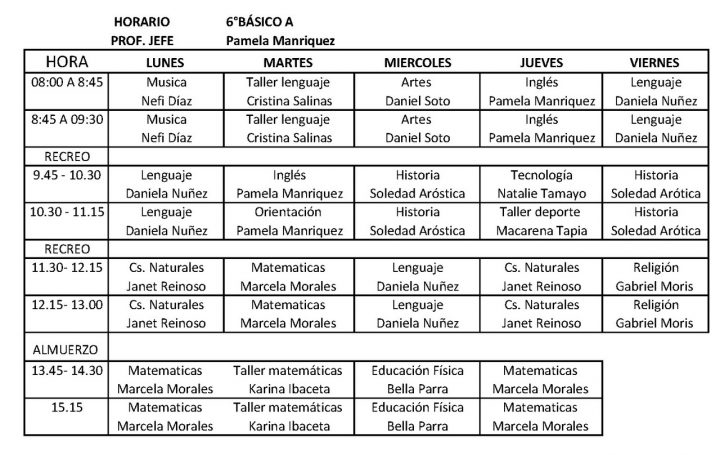 1. ¿A qué hora comienza la clase de música el lunes?__________________________________________________________________________2. ¿A qué hora termina la clase de lenguaje el miércoles?__________________________________________________________________________3. ¿A qué hora comienza el almuerzo?__________________________________________________________________________4. ¿A qué hora termina la clase de religión el viernes?__________________________________________________________________________5. ¿A qué hora comienza el primer recreo?__________________________________________________________________________6. ¿A qué hora termina la classe de matemáticas el martes?__________________________________________________________________________